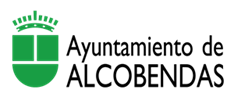 IMPRESO DE CARACTERÍSTICAS DEL SOLAR Y DEL PROYECTODECLARACIÓN DE CONFORMIDADI. DATOS PERSONALES.Propietario..................................................................................................................................................................Domicilio(calle/plaza).....................................................................................................................Nº........................Población.................................................Teléfono................................Fax (para notificaciones)..............................II. CARACTERISTICAS DEL SOLARSituación (calle/plaza)...........................................................................................................Nº..................................Superficie total............................................M2. Superficie ocupada por edificación............................................M2POSICION DE LA EDIFICACION. (Señale lo que proceda) Ajustado alineación oficial	 Remetido			 Aislado (separación a linderos, en metros)Frente........................ Fondo.........................Lateral derecho.......................Lateral izquierdo.................................Ancho de la calle............................................                  III.CARACTERISTICAS URBANISTICAS DEL PROYECTO.Tipo de proyecto,  básico ó  ejecución (señale lo que proceda).Norma Zonal de aplicación.............................................................................................................................................Clase de obra (indique: nueva planta, ampliación o reforma).......................................................................................Edificabilidad consumida sobre parcela (M3/M2 ó M2/M2).........................................................................................Ocupación máxima de la edificación sobre parcela (%).................................................................................................Altura máxima  de la edificación...................................................................................................................................Plazas de aparcamiento creadas dentro de la parcela...................................................................................................USO A QUE SE DESTINA (señale lo que proceda): Residencial. (colectiva o unifamiliar)................................................................Nº de viviendas............................... Industrial. (especifique clase de industria)............................................................................................................... Terciario. (Hotel o pensión, comercio, oficinas, espectáculos, café bar, restaurante, etc.):........................................................................................................................................................................................................................... Dotacional. (Religioso, cultural, deportivo, sanitario, benéfico, etc.).......................................................................DESGLOSE DE SUPERFICIES CONSTRUIDAS. (Indique: a edificar, ampliar o reformar y expresadas en  M2)Planta baja.................. Pª Primera.................. Pª Segunda.................. Pª Tercera.................. Pª Cuarta......................Pª Semisótano....................... Pª sótano 1º.......................... Pª sótano 2º....................... Pª sótano 3º.........................TOTAL SUPERFICIE CONSTRUIDA......................................M2DATOS ECONOMICOS: Presupuesto de ejecución material..............................................................€                                          Presupuesto Estudio de Seguridad..............................................................€                                          Presupuesto Pº Infraestructuras Telecomunicación....................................€Otras características a señalar......................................................................................................................................IV. CUMPLIMIENTO DE LA NORMATIVA (señale lo que proceda): Ha solicitado licencia de actividad para los usos proyectados. Cumple la Ley 2/99 de Medidas de Calidad en la edificación. Cumple la Ley 8/93 y Decreto 138/98 de Supresión de Barreras Arquitectónicas. Cumple el Real Decreto-Ley 1/98 de Infraestructuras de Telecomunicación. Cumple el R.D. 2177/96 (NBE-CPI/96) y Decreto 31/2003  de Protección de Incendios de C. M. Cumple el R.D. 1627/97 de Seguridad y Salud en las obras. Cumple la Ordenanza Municipal para el ahorro de consumo de agua (B.O.C.M. Nº 306, 26/12/01).V. DECLARACION DE CONFORMIDAD. (La cumplimentación y presentación de este documento, es imprescindible para la tramitación de la Licencia).El proyecto técnico visado con fecha....................redactado por el Técnico que suscribe conforme a los criterios establecidos en la guía informativa elaborada por los Servicios Técnicos del Departamento de Licencias y Disciplina Urbanística se ajusta a las prescripciones del Planeamiento vigente y a las demás disposiciones normativas exigidas para el otorgamiento de la licencia de obras solicitada.  EL ARQUITECTO (COLEGIADO Nº................)          		                 CONFORME LA PROPIEDADFdo.:............................................................	                       Fdo.:..................................................................Fecha: Alcobendas a............de....................................de 20......